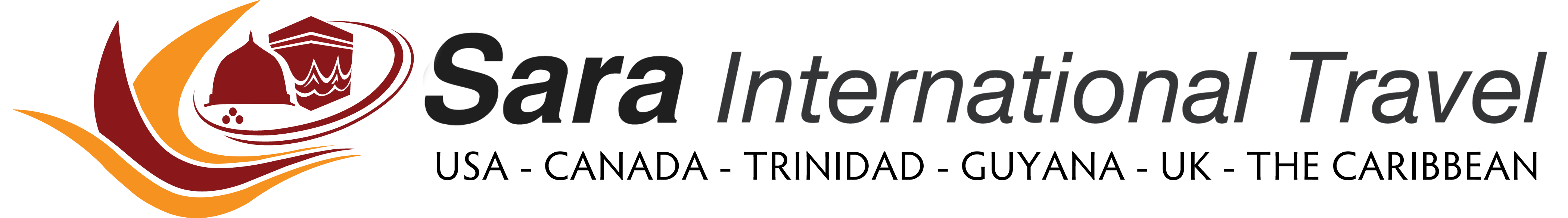 Reg. Off: 106-08 Liberty Avenue, Ozone Park, NY 11417 Off: (718) 848 1222Email: info@sarainternationaltravel.com www.sarainternationaltravel.comCREDIT CARD AUTHORIZATION FORMPlease fill up the form and send it to us along with front & back copy of your credit card and driving license.In lieu of my credit card, I _________________________________________________________					(Credit Card Holder Name)Here by authorize SARA INTERNATIONAL TRAVEL INC. & and its affiliates to charge$ ____________ (in words) ____________________________________________________________________________________________________________________________________On my _____________________________________________________ Exp: _____________	(Please write credit card type, number and expiration date)For      	_______________________________________________________________________	_______________________________________________________________________         	_______________________________________________________________________            				(PASSENGER NAME) Cancellation Charges (if totally unused)				$ __________________Date Change Fee 						$ __________________I _____________________________________ Holder Signature: __________________Restriction: Travel agency is not responsible for meal request, seat request, mileage or Airline’s schedule change. You must reconfirm passenger’s meal/seat requests, flight reservation and schedule at least 72 hours prior to departure. If you are taking an international flight, please check visa requirement. It is your responsibility to obtain necessary documents to enter the country you are visiting.Billing Address:	 	_______________________________________________________________________________________________________________________________________Phone (HOME)		_________________ CELL: ___________________________________Signature of the Card Holder:			______________________________________Phone Number of the Credit Card Company:	______________________________________